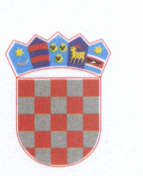      R E P U B L I K A    H R V A T S K AKOPRIVNIČKO-KRIŽEVAČKA ŽUPANIJA       OPĆINA KLOŠTAR PODRAVSKI                 Općinsko vijećeKLASA: 024-02/22-01/11URBROJ: 2137-16-01/01-22-01Kloštar Podravski, 21. prosinca 2022.	Na temelju članka 71. Poslovnika Općinskog vijeća Općine Kloštar Podravski («Službeni glasnik Koprivničko-križevačke županije» broj 11/13, 3/18, 7/20. i 4/21) sazivam 15. sjednicu Općinskog vijeća Općine Kloštar Podravski,  za dan 28. prosinca 2022. godine (srijeda) u 18:00 sati.Sjednica će se održati u općinskoj vijećnici u Kloštru Podravskom.	Za sjednicu predlažem  slijedećiD N E V N I    R E D:Usvajanje Zapisnika sa  prethodne 14. sjednice Općinskog vijeća Općine Kloštar PodravskiDonošenje III. izmjene i dopune Proračuna Općine Kloštar Podravski za 2022. godinu i Projekcije Proračuna Općine Kloštar Podravski za 2023. i 2024. godinu.Donošenje Odluke  o načinu pružanja javne usluge na području Općine Kloštar Podravski.Donošenje Programa o izmjeni Programa o namjenskom korištenju sredstava naknade iz postupka ozakonjenja nezakonito izgrađenih zgrada na području Općine Kloštar Podravski u 2022. godini.Donošenje Programa o izmjeni Programa održavanja komunalne infrastrukture na području Općine Kloštar Podravski u 2022. godini.Donošenje Programa o izmjeni Programa građenja komunalne infrastrukture na području Općine Kloštar Podravski u 2022. godini.Donošenje Plana o izmjeni Plana javnih potreba u socijalnoj skrbi na području Općine Kloštar Podravski u 2022. godini.Donošenje Programa o izmjeni Programa javnih potreba u predškolskom odgojuna području Općine Kloštar Podravski u 2022. godini.Donošenje Programa o izmjeni Programa javnih potreba u kulturi na području Općine Kloštar Podravski za 2022. godinu.Donošenje Programa o izmjeni Programa javnih potreba u sportu na području Općine Kloštar Podravski za 2022. godinu.Različito.AKTUALNI SAT.Molimo da se sjednici odazovete u točno zakazano vrijeme.                               PREDSJEDNICA:	                                         Marija Šimunko